Favor preencher completamente o formulário sem esquecer nenhum item. Após enviar para o email multilab@unesc.net e aguardar a confirmação.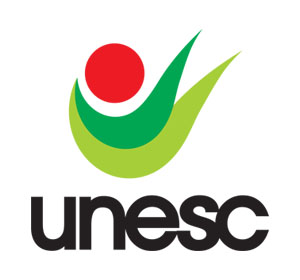 Universidade do Extremo Sul Catarinense - UNESCLaboratório Multiusuários do programa de Pós Graduação em Ciências da Saúde(MULTILAB)Universidade do Extremo Sul Catarinense - UNESCLaboratório Multiusuários do programa de Pós Graduação em Ciências da Saúde(MULTILAB)Universidade do Extremo Sul Catarinense - UNESCLaboratório Multiusuários do programa de Pós Graduação em Ciências da Saúde(MULTILAB)Universidade do Extremo Sul Catarinense - UNESCLaboratório Multiusuários do programa de Pós Graduação em Ciências da Saúde(MULTILAB)FORMULÁRIO INICIAL PARA UTILIZAÇÃO DO SISTEMA PCR EM TEMPO REAL 7500 FASTFORMULÁRIO INICIAL PARA UTILIZAÇÃO DO SISTEMA PCR EM TEMPO REAL 7500 FASTFORMULÁRIO INICIAL PARA UTILIZAÇÃO DO SISTEMA PCR EM TEMPO REAL 7500 FASTFORMULÁRIO INICIAL PARA UTILIZAÇÃO DO SISTEMA PCR EM TEMPO REAL 7500 FASTFORMULÁRIO INICIAL PARA UTILIZAÇÃO DO SISTEMA PCR EM TEMPO REAL 7500 FASTTIPO: Formulário InternoTIPO: Formulário InternoML- FIPCR02APLICAÇÃOLaboratório Multiusuário do programa de Pós Graduação em Ciências da SaúdeOrientador:Orientador:Laboratório:Telefone:Nome do pesquisador:Telefone:Nível de formação:Nível de formação:Vínculo com a Instituição:Vínculo com a Instituição:Orientador:Orientador:Laboratório:Telefone:Nome do pesquisador:Telefone:Nível de formação:Nível de formação:Vínculo com a Instituição:Vínculo com a Instituição:Título do Projeto:Finalidade (TCC, Dissertação de mestrado, tese de doutorado, etc):Equipamento solicitado: 7500 FAST Real-Time PCR SystemDe acordo com o tipo de experimento e a metodologia utilizada, o pesquisador receberá o Formulário completo e deverá preencher todos os dados solicitados para a confirmação da reserva do equipamento.Informações do Experimento:1. Selecione o tipo de experimento que irá utilizar:Quantificação (  )                      Genotipagem  (  )                         Presença/ausência  (  )2. Para experimento de quantificação selecione o método que irá utilizar:Curva padrão (  )                      Curva padrão relativa  (  )          Comparativo  (  )3. Selecione o tipo de reagente:TaqMan® (  )                            SYBR® Green (  )4. Selecione o modelo utilizado no seu experimento: cDNA (  )                      gDNA (  )                   RNA (  )Informações importantes:- O número limite de reações totais em cada placa deverá ser de 96. - A duração do experimento será de 40 minutos para placas com dosagens de gDNA e cDNA. - A duração do experimento será de 2 horas para placas com dosagens de RNA.  As placas de reações utilizadas no PCR - TEMPO REAL 7500 FAST da Applied Biosystems poderão ser adquiridas pelo site da Life Technologies. Abaixo segue os materiais compatíveis para o modelo 7500FAST utilizado no MULTILAB e seus respectivos códigos para compras.MicroAmp®Fast Optical 96-Well Reaction Plate (0.1mL) – 10 Plates (PN: 4346907)MicroAmp®Fast Optical 96-Well Reaction Plate With Barcode (0.1 mL) – 20 plates ( PN: 4346906)MicroAmp®Fast Optical 96-Well Reaction Plate With Barcode (0.1 mL) – 200 plates ( PN: 4366932)MicroAmp® Optical adhesive Film - 25 films (PN:4323032)MicroAmp® Optical adhesive Film - 100 films (PN:4311971)MicroAmp® Splash free support base (PN: N8010531)           OBS: É de responsabilidade do pesquisador a utilização dos modelos corretos de placa de reação. Recomendamos a utilização dos modelos descritos neste formulário. Quaisquer danos ao  equipamento secundários à utilização de placas não recomendadas serão de responsabilidade do pesquisador responsável pela solicitação.